EELNÕU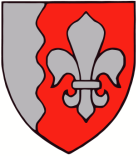 JÕELÄHTME  VALLAVOLIKOGUO T S U SKostivere						               13. oktoober 2022 nr   Jõelähtme vallale kuuluvatele kinnistutele Saha küla Valgesoo tee ja Valgesoo tee lõik 1 reaalservituudi seadmine 29.09.2022 esitas Pullimäe (registriosa nr 8664602) kinnisasja omanik taotluse isikliku kasutusõiguse seadmiseks Jõelähtme valla omandisse kuuluvatele transpordimaadele Valgesoo tee (kinnistusregistriosa nr 4343850, katastritunnus 24501:001:0467) ja Valgesoo tee lõik 1 (kinnistusregistriosa nr 18036050, katastritunnus 24501:001:1430). Taotleja soovib nimetatud kinnisasjadele rajada sidekaabli Pullimäe kinnisasja tarbeks.Enefit Connect OÜ poolt kavandatav Saha küla elektroonilise side projekt antud piirkonnas lõppeb Valgesoo tee 20 (katastritunnus 24501:001:2171) ja Valgesoo tee lõik 1 kinnisasjade ette teepeenrasse ning Enefit Connect OÜ elektroonilise side projektiala ei ole nõus laiendama mittetasuvuse tõttu. Pullimäe kinnisasja omanik soovib enda kinnistu liitumise tarbeks rajada sidemaakaabelliini ise.Maaomanik on taotlenud isikliku kasutusõiguse seadmist, kuid volikogu peab käesoleval juhul põhjendatuks reaalservituudi seadmist. Reaalservituudi seadmine on põhjendatud, sest sideliin rajatakse käesoleval juhul konkreetse kinnistu teenindamise tarbeks ning sellisel juhul, kui Pullimäe kinnisasja omanik peaks muutuma, säilub sideliini kasutusõigus. Maaomanikule esitati käesoleva otsuse eelnõu tutvumiseks ning maaomanik nõustus eelnõus toodud tingimustega.Võttes aluseks asjaõigusseaduse § 172, § 178, § 179 lg 1, lg 2-3, Jõelähtme Vallavolikogu 12.09.2006 määruse nr 29 „Jõelähtme vallavara valitsemise kord“ § 34 lg 1 p 2, lg 2-3, Pullimäe (registriosa nr 8664602) kinnisasja omaniku 29.09.2022 esitatud taotluse ning Jõelähtme Vallavalitsuse ja taotleja vahelised läbirääkimised reaalservituudi tasu suuruse osas, Jõelähtme Vallavolikoguo t s u s t a b:Koormata Jõelähtme valla omandisse kuuluvat Harju maakonnas, Jõelähtme vallas, Saha  külas asuvat kinnistut Valgesoo tee (kinnistusregistriosa nr 4343850, katastritunnus 24501:001:0467, sihtotstarve transpordimaa, pindala 8149 m2) ja Valgesoo tee lõik 1 (kinnistusregistriosa nr 18036050, katastritunnus 24501:001:1430, sihtotstarve transpordimaa, pindala 66 m2) reaalservituudiga sidekaabli ehitamiseks, omamiseks, remontimiseks, korrashoiuks, hooldamiseks, asendamiseks, kasutamiseks, kasutusse andmiseks ja muul viisil ekspluateerimiseks Pullimäe (registriosa nr 8664602) kinnisasja kasuks järgmistel tingimustel:reaalservituut seatakse tähtajatult ja tasuliselt, vastavalt punktis 3 sätestatule;reaalservituudi lepingu seadmisega kaasnevad kulud kannab reaalservituudi omanik;reaalservituudi põhimõtteline asukoht vastavalt käesoleva korralduse lisale (punane joon);Reaalservituudi omanik kohustub lubama ilma tasu võtmata kõiki Jõelähtme valla poolt avalikeks huvideks planeeritud töid reaalservituudiga koormatud alas (tee remont ja -katendi ehitus, vee-, kanalisatsiooni ja teiste trasside ehitus). Eeltoodu ei välista reaalservituudi omaniku töötajate poolt osutatavate konkreetsete tellimuste täitmise eest hinnakirja järgset tasumist.Reaalservituudi eest tasub reaalservituudi omanik 5,00 eurot kinnistu kohta kalendriaastas esimese 10 (kümne) aasta jooksul. Tasu arvestatakse alates notariaalse lepingu sõlmimisele järgnevast kalendripäevast ning selle maksmine toimub esitatava arve alusel, arvel märgitud tähtaja jooksul. Reaalservituudi talumise eest esitatakse arve 1 (üks) kord kalendriaastas jooksva aasta kohta. Kalendriaasta kohta, mil notariaalne leping sõlmitakse, esitatakse arve koos järgneva kalendriaasta kohta esitatava talumise tasu arvega. Pärast 10 aasta möödumist lepitakse kokku uued tasumäärad.Volitada vallavanemat reaalservituudi seadmise lepingus kokku leppima täpset reaalservituudi asukohta ja ulatust vastavalt ehitusjärgsele teostusjoonisele, arvestusega, et reaalservituudi ulatus ei ületa tehnovõrgu kaitsevööndi ulatust.Otsuse peale võib esitada vaide Jõelähtme Vallavolikogule (Postijaama tee 7, Jõelähtme küla, Jõelähtme vald, Harjumaa) haldusmenetluse seaduses sätestatud korras 30 päeva jooksul, arvates päevast, millal isik vaidlustatavast otsusest teada sai või oleks pidanud teada saama, või esitada kaebuse Tallinna Halduskohtule (Pärnu mnt 7, Tallinn) halduskohtumenetluse seadustikus sätestatud korras 30 päeva jooksul, arvates otsuse teatavakstegemisest.Otsus jõustub teatavakstegemisest.Väino Haabvallavolikogu esimeesJõelähtme Vallavolikogu13.10.2022Otsuse nr XXX„Jõelähtme vallale kuuluvale kinnistutele Saha küla Valgesoo tee ja Valgesoo tee lõik 1 reaalservituudi seadmine“LISA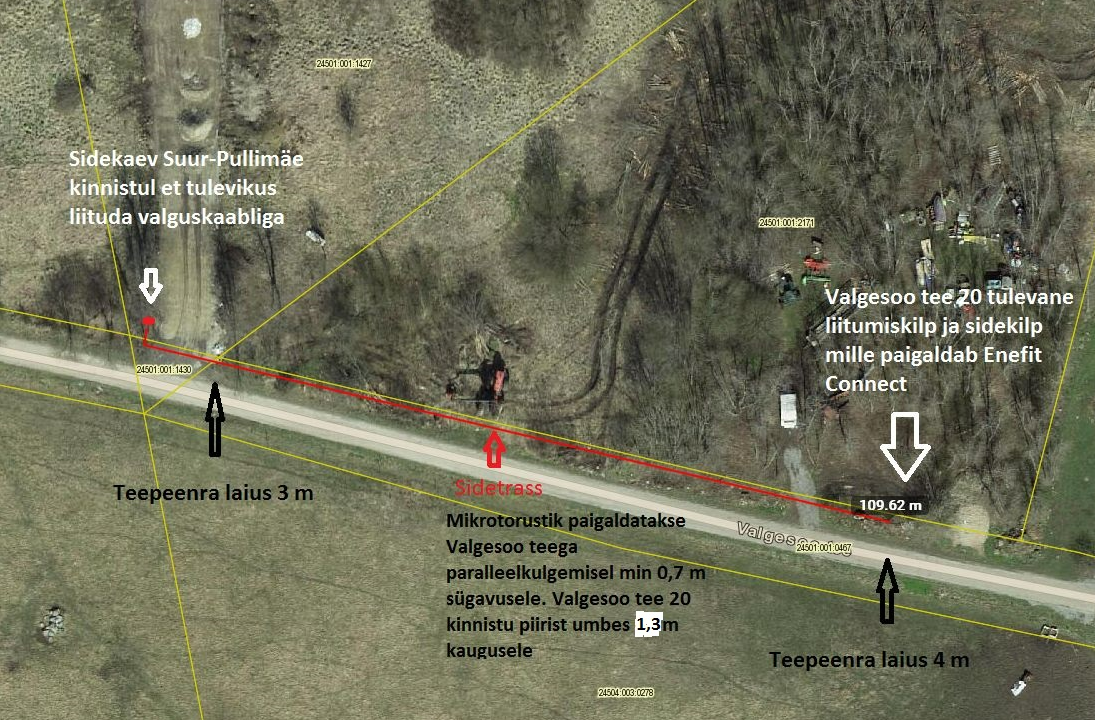 